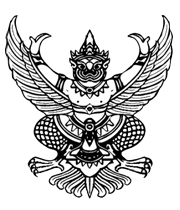 คำสั่งโรงเรียนบัวใหญ่พิทยาคม         ที่      / ๒๕๖๗เรื่อง แต่งตั้งคณะกรรมดำเนินงานโครงการขับเคลื่อนระบบคลังสื่อเทคโนโลยีดิจิทัล ระดับการศึกษาขั้นพื้นฐาน (OBEC Content Center)………………………………………………….
ด้วย สำนักงานคณะกรรมการการศึกษาขั้นพื้นฐาน ได้มีการนำเทคโนโลยีดิจิทัลมาปรับประยุกต์ใช้จัดการศึกษาและแก้ปัญหาการจัดการเรียนการสอน ตามนโยบายจุดเน้นที่มุ่งเน้นการใช้เทคโนโลยีดิจิทัลเพื่อการเรียนรู้ทุกระดับ จึงแต่งตั้งคณะกรรมการดำเนินโครงการขับเคลื่อนระบบคลังสื่อเทคโนโลยีดิจิทัลระดับการศึกษาขั้นพื้นฐาน (OBEC Content Center) ขึ้น เพื่อให้ครูผู้สอน บุคลากรทางการศึกษา และผู้บริหารสถานศึกษา   มีความรู้ ความเข้าใจ และประยุกต์ใช้สื่อเทคโนโลยีดิจิทัลในระบบคลังสื่อเทคโนโลยีดิจิทัล ได้อย่างเป็นรูปธรรมและเกิดประโยชน์ทางการศึกษาสูงสุดในการนี้ เพื่อให้การดำเนินงานดังกล่าว เป็นไปด้วยความเรียบร้อยและมีประสิทธิภาพ อาศัยอำนาจตามความในมาตรา ๓๙(๑) แห่งพระราชบัญญัติระเบียบบริหารราชการกระทรวงศึกษาธิการ พ.ศ.๒๕๔๖ และมาตรา ๒๗ แห่งพระราชบัญญัติระเบียบข้าราชการครูและบุคลากรทางการศึกษา พ.ศ.๒๕๔๗ จึงได้แต่งตั้งคณะกรรมการเพื่อดำเนินการขับเคลื่อนระบบคลังสื่อเทคโนโลยีดิจิทัล ระดับการศึกษาขั้นพื้นฐาน (OBEC Content Center) ดังต่อไปนี้๑. คณะกรรมการอำนวยการมีหน้าที่ อำนวยความสะดวก  ให้คำปรึกษา แนะนำ และสนับสนุนให้การดำเนินการขับเคลื่อนระบบคลังสื่อเทคโนโลยีดิจิทัล ระดับการศึกษาขั้นพื้นฐาน (OBEC Content Center) เป็นไปด้วยความเรียบร้อยถูกต้อง มีประสิทธิภาพ บรรลุตามวัตถุประสงค์๒. คณะกรรมการดำเนินงาน	มีหน้าที่ ดำเนินงานตามแนวทางการขับเคลื่อนระบบคลังสื่อเทคโนโลยีดิจิทัล ระดับการศึกษาขั้นพื้นฐาน (OBEC Content Center) ของสำนักงานคณะกรรมการการศึกษาขั้นพื้นฐาน๓. คณะกรรมการดำเนินงาน คัดเลือกคณะกรรมการกลั่นกรองคุณภาพสื่อเทคโนโลยีดิจิทัลมีหน้าที่ สรรหาและคัดเลือกคณะกรรมการกลั่นกรองคุณภาพสื่อเทคโนโลยีดิจิทัล เข้าสู่ระบบคลังสื่อเทคโนโลยีดิจิทัล ระดับการศึกษาขั้นพื้นฐาน (OBEC Content Center) ของสำนักงานเขตพื้นที่การศึกษาประถมศึกษาขอนแก่น เขต ๔๔. คณะกรรมการดำเนินงาน พัฒนาคณะกรรมการกลั่นกรองคุณภาพสื่อเทคโนโลยีดิจิทัล	มีหน้าที่ สร้างความรู้ความเข้าใจเกี่ยวกับระบบคลังสื่อการเรียนรู้และเทคโนโลยีดิจิทัล ระดับการศึกษาขั้นพื้นฐาน (OBEC Content Center) และการใช้งานระบบตรวจสอบเนื้อหาอิเล็กทรอนิกส์ (Content Verification System: CVS) ให้กับคณะกรรมการกลั่นกรองคุณภาพสื่อเทคโนโลยีดิจิทัล ของสำนักงานเขตพื้นที่การศึกษาประถมศึกษาขอนแก่น เขต ๔ รวมถึงหลักเกณฑ์การกลั่นกรองคุณภาพสื่อเทคโนโลยีดิจิทัล ตามเกณฑ์การกลั่นกรองคุณภาพสื่อเทคโนโลยีดิจิทัลของสำนักงานคณะกรรมการการศึกษาขั้นพื้นฐานทั้งนี้  ตั้งแต่บัดนี้เป็นต้นไป				           สั่ง   ณ   วันที่  ๑๐ มกราคม พ.ศ. ๒๕๖๗                    (นายคำภา โสโท)                      ผู้อำนวยการโรงเรียนบัวใหญ่พิทยาคม๑. นายคำภา โสโทผู้อำนวยการโรงเรียนประธานกรรมการ๒. นายเสรี โพธิ์นิลรองผู้อำนวยการโรงเรียนรองประธานกรรมการ๓. นายหัวหน้ากลุ่มบริหารวิชาการกรรมการ๔. นายหัวหน้ากลุ่มบริหารงบประมาณกรรมการ๕. นายหัวหน้ากลุ่มบริหารบุคคลกรรมการ๖. นายหัวหน้ากลุ่มบริหารทั่วไปกรรมการและเลขานุการ๗. นายหัวหน้ากลุ่มบริหารกิจการนักเรียนกรรมการและผู้ช่วยเลขานุการ๑. นายคำภา โสโทผู้อำนวยการโรงเรียนประธานกรรมการ๒. นายเสรี โพธิ์นิลรองผู้อำนวยการโรงเรียนรองประธานกรรมการ๓. นายหัวหน้ากลุ่มบริหารวิชาการกรรมการ๔. นางสาวครู คศ.๓กรรมการ๕. นางสาวครู คศ.๓กรรมการ๖. นายครู คศ.๓กรรมการและเลขานุการ๗. นายครู คศ.๓กรรมการและผู้ช่วยเลขานุการ๑. นายคำภา โสโทผู้อำนวยการโรงเรียนประธานกรรมการ๒. นายเสรี โพธิ์นิลรองผู้อำนวยการโรงเรียนรองประธานกรรมการ๓. นายหัวหน้ากลุ่มบริหารวิชาการกรรมการ๔. นางสาวครู คศ.๓กรรมการ๕. นางสาวครู คศ.๓กรรมการ๖. นายครู คศ.๓กรรมการและเลขานุการ๗. นายครู คศ.๓กรรมการและผู้ช่วยเลขานุการ๑. นายหัวหน้ากลุ่มบริหารวิชาการประธานกรรมการ๒. นายครู คศ.๓รองประธานกรรมการ๓. นายครู คศ.๓กรรมการ๔. นายครู คศ.๓กรรมการ๕. นายครู คศ.๓กรรมการและเลขานุการ๖. นายครู คศ.๓กรรมการและผู้ช่วยเลขานุการ